ZESTAW 1 – KLASY MŁODSZEZadanie 1.	
Połącz kropki w kolejności od 1 do 50 i napisz jakie zwierze ukryło się na obrazku.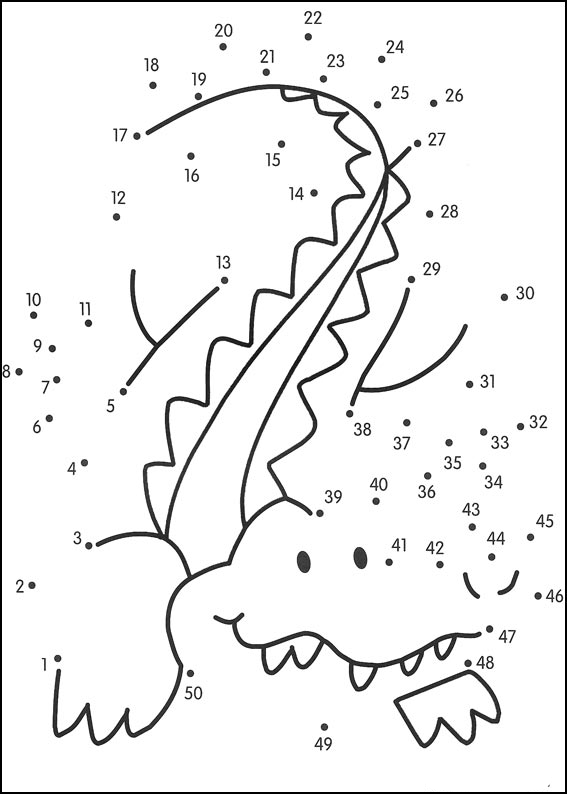 Na obrazku ukrył się ……………………………………………………….
Zadanie 2.
Rozwiąż krzyżówkę.
























Zadanie 3.
Rozwiąż rebusy.

               







-----------------------------------------                                        ------------------------------------------------         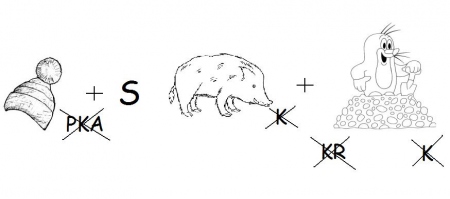 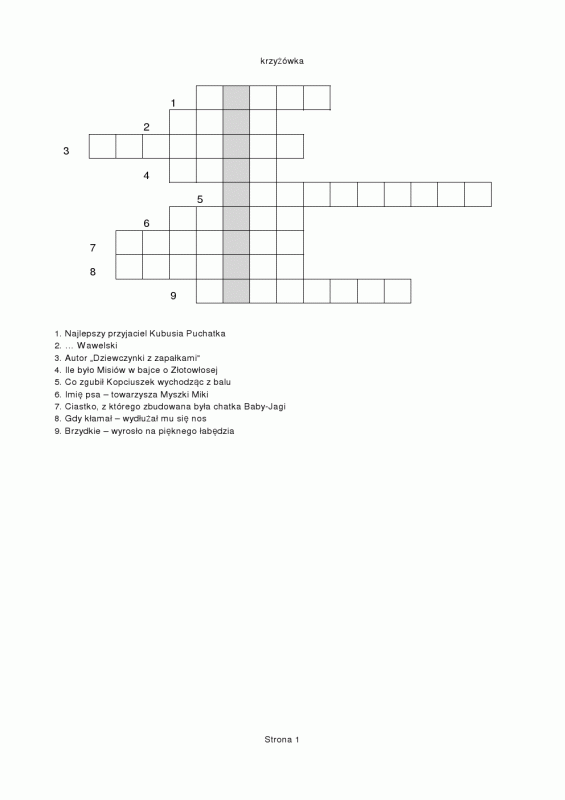 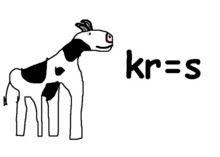 Zadanie 4.
Rozwiąż zagadki.Łatwą zagadkę dziś mamy, kim jest mama mamy?………………………………………… Czerwony kubraczek, czerwona czapeczka, przez las do babci idzie panieneczka…………………………………………Wszyscy do mnie zaglądają, co o wygląd schludny dbają. …………………………………………Śnieżną buzię ma i siedmiu krasnali zna. …………………………………………Choć ma rogi i nogi nie ruszy z podłogi. …………………………………………Choć posiada pancerz, wcale nie wojuje. Choć ma cztery nogi wolno spaceruje. …………………………………………Kiedy w nim kipi woda, gwiżdże jak lokomotywa. …………………………………………Dobre ma zwyczaje ludziom mleko daje. …………………………………………Skacze w parku po drzewach, żaden orzech nie jest dla niej trudny do zgryzienia. …………………………………………W lecie jest krótka a długa w zimie. Jak jej na imię. …………………………………………Mrugają, mrugają, choć oczek nie mają. Widać je na niebie, gdy czas spać na ciebie. …………………………………………To raz utyje, to znowu schudnie. Gdy noc przychodzi świeci nam cudnie. …………………………………………Zadanie 5.
Połącz twarze dzieci z odpowiadającymi ich emocjom emotikonami.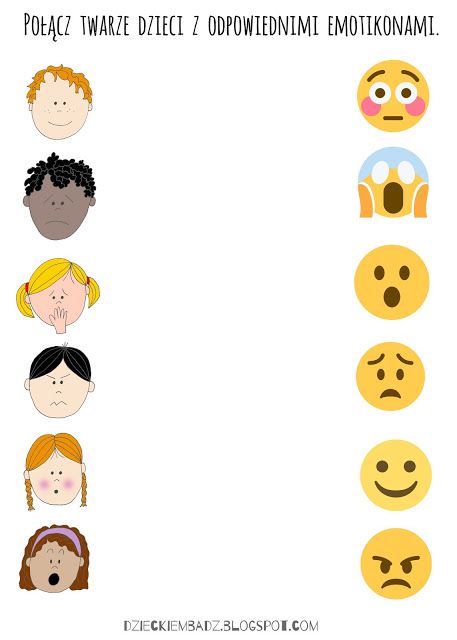 Źródło: Internet.